ПОЛОЖЕНИЕоб организации и проведении областной олимпиады профессионального мастерства студентов образовательных организаций, обучающихся по специальности 
среднего профессионального образования 29.00.00 Технология легкой промышленности 1 Общие положения1.1. Положение (регламент) областной олимпиады профессионального мастерства студентов образовательных организаций, обучающихся по специальности среднего профессионального образования 29.00.00 Технология легкой промышленности, определяет цели и задачи олимпиады, порядок проведения, категорию участников, порядок подведения итогов и награждения. 1.2.Областная олимпиада профессионального мастерства проводится в целях выявления наиболее одарённых и талантливых студентов, повышения качества профессиональной подготовки специалистов среднего звена, дальнейшего совершенствования их профессиональной компетентности, реализации творческого потенциала, повышения мотивации и творческой активности педагогических работников в рамках наставничества студентов, в том числе рекомендации победителей для участия в федеральных и международных конкурсах профессионального мастерства.1.3.Проведение областной олимпиады профессионального мастерства направлено на решение следующих задач: -проверка способности студентов к самостоятельной профессиональной деятельности, совершенствование умений эффективного решения профессиональных задач, развитие профессионального мышления, способности к проектированию своей деятельности и конструктивному анализу ошибок в профессиональной деятельности, стимулирование студентов к дальнейшему профессиональному и личностному развитию, повышение интереса к будущей профессиональной деятельности;-развитие конкурентной среды в сфере среднего профессионального образования (далее – СПО);-повышение престижности специальностей специалистов среднего звена;-обмен передовым педагогическим опытом;-повышение роли работодателей в обеспечении качества подготовки специалистов среднего звена. 1.4. Ключевыми принципами областной олимпиады профессионального мастерства являются: информационная открытость, справедливость, партнерство и инновации.1.5. Организаторами областной олимпиады профессионального мастерства по специальности 29.00.00 Технология легкой промышленности являются: - департамент образования Ярославской области;- ГПОУ ЯО Ярославский колледж управления и профессиональных технологий2.Участники областной олимпиады профессионального мастерства
по специальности 29.00.00 Технология легкой промышленности2.1. В областной олимпиаде профессионального мастерства могут принимать участие студенты в возрасте до 25 лет, имеющие российское гражданство, обучающиеся в профессиональных образовательных организациях Ярославской области по программам подготовки специалистов среднего звена специальности 29.00.00 Технология легкой промышленности.2.2. Студент участвует в областной олимпиаде профессионального мастерства добровольно.2.3. Участник должен иметь при себе:-студенческий билет;-документ, удостоверяющий личность;-заявление о согласии на обработку персональных данных (Приложение № 2 к данному Положению). 2.4. Каждая образовательная организация может выставить для участия в олимпиаде по специальности 29.00.00 Технология легкой промышленности не более 2 (двух) студентов при участии двух учебных заведений или 9 (девяти) студентов при участии одного учебного заведения. Студенты колледжа принимают участие в олимпиаде на общих условиях.3 Организационный комитет областной олимпиады профессионального мастерства по специальности 29.00.00 Технология легкой промышленности3.1. Для подготовки и проведения областной олимпиады профессионального мастерства по специальности 29.00.00 Технология легкой промышленности на базе ГПОУ ЯО Ярославского колледжа управления и профессиональных технологий создается организационный комитет, ответственный за проведение олимпиады. 3.2. Организационный комитет:-разрабатывает конкурсные задания (теоретическое и профессиональное), методику и критерии оценивания результатов выполнения заданий. Задания разрабатываются в соответствии с федеральными государственными образовательными стандартами среднего профессионального образования с учётом Фонда оценочных средств Всероссийской олимпиады профессионального мастерства по укрупненной группе специальностей (http://olimpiada-profmast-spo.ru/konk_zadzniya/);-проекты заданий и критерии оценок размещаются на сайте ГПОУ ЯО Ярославского колледжа управления и профессиональных технологий, ответственного за проведение олимпиады, ответственного за проведение олимпиады Воробьева Марина Владимировна (marina-vorobeva.73@mail.ru) телефон 8-905-631-01-19-организует работу по обеспечению условий для выполнения заданий, подготовке равноценных рабочих мест для выполнения профессиональных заданий в соответствии с требованиями техники безопасности и охраны труда;-формирует состав жюри из числа руководящих и педагогических работников образовательных организаций, реализующих образовательные программы соответствующего профиля, из руководителей и специалистов организаций отрасли, профессиональных ассоциаций, социальных партнёров. -оформляет пакет итоговых документов.4 Жюри областной олимпиады профессионального мастерства по специальности 29.00.00 Технология легкой промышленности4.1. На членов жюри возлагается:-оценка теоретических знаний и профессиональных навыков по результатам выполнения конкурсных заданий участниками областной олимпиады профессионального мастерства;-контроль правильности выполнения заданий, трудовых приёмов качества выполнения работ, время выполнения заданий, соблюдение правил безопасности труда участниками областной олимпиады профессионального мастерства;-подведение итогов областной олимпиады профессионального мастерства.5.Порядок и сроки проведения областной олимпиады профессионального мастерства по специальности 29.00.00 Технология легкой промышленности.5.1. Областная олимпиада по специальности 29.00.00 Технология легкой промышленности проводится 19 апреля 2022 года на базе ГПОУ ЯО Ярославский колледж управления и профессиональных технологий. 5.2. Основанием для допуска участников к олимпиаде является заявка на участие в областной олимпиаде, подписанная директором образовательной организации и заверенная печатью, заявление о согласии на обработку персональных данных (Приложения 1, 2 к настоящему Положению).5.3. Заявки на участие принимаются до 08 апреля 2022 года включительно на электронный адрес ytuipt@yandex.ru (в теме письма указать 29.00.00 Технология легкой промышленности) или на бумажном носителе по факсу 8(4852) 55-19-66.Заявки на участие, заполненные не по форме и поданные позднее указанного срока, не рассматриваются.5.4. Командное участие не допускается. Форма проведения конкурса – очные соревнования.5.6. Регистрация участников проводится 19.04.2022 г. с 900 до 930 часов по студенческим билетам в ГПОУ ЯО Ярославском колледже управления и профессиональных технологий, расположенном по адресу: г.Ярославль, Тутаевское шоссе, 31а.Контактный телефон для справок 8(905)631-01-19, Воробьева Марина Владимировна методист (электронная почта marina-vorobeva.73@mail.ru, тел/факс 8(4852)-55-19-66).5.7. Для каждого участника приказом директора направляющей профессиональной образовательной организации назначается сопровождающий. Сопровождающий участника должен иметь при регистрации оригинал заявки и согласия на обработку персональных данных (для всех участников).5.8. Сопровождающие участников олимпиады несут ответственность за соблюдение дисциплины, правил охраны труда и техники безопасности в период проведения олимпиады, жизнь и безопасность участников в пути следования.5.9. Олимпиада включает теоретическую и практическую части заданий, разработанных на основе Фонда оценочных средств Всероссийской олимпиады профессионального мастерства по укрупненной группе специальностей. Выполнение видов конкурсных заданий в совокупности оценивается 100 баллами.С критериями оценки практического задания Конкурсанты знакомятся в день проведения заключительного этапа Олимпиады. Выполнение профессионального комплексного испытания состоит из трёх этапов. Задания формируются в соответствии с общими и профессиональными компетенциями специальности «Технология легкой промышленности». Содержание и уровень сложности предлагаемых участникам заданий соответствуют федеральным государственным образовательным стандартам СПО, учитывают основные положения соответствующих профессиональных стандартов, требования работодателей к специалистам среднего звена по специальности 29.00.00 Технология легкой промышленности.5.10. Программа конкурсных испытаний областной олимпиады предусматривает для участников выполнение заданий разных уровней. Задания формируются в соответствии с общими и профессиональными компетенциями специальности «Технология легкой промышленности» Содержание и уровень сложности предлагаемых участникам заданий соответствуют федеральным государственным образовательным стандартам СПО, учитывают основные положения соответствующих профессиональных стандартов, требования работодателей к специалистам среднего звена.5.11 . Конкурсное задание. Содержанием конкурсного задания являются работы, связанные с изготовлением швейных изделий. Участники соревнований получают инструкции, эскизы, чертежи, материалы и фурнитуру. Конкурсное задание имеет несколько модулей, выполняемых последовательно. Каждый выполненный модуль оценивается отдельно. Оценка производится как после выполнения каждого из модулей, так и в процессе выполнения модулей конкурсного задания. Важным аспектом в оценивании участника в процессе выполнения модулей является соблюдение требований техники безопасности и организации рабочего места. На соревновательной площадке участник обязан соблюдать требования техники безопасности, в противном случае, участник может быть отстранен от конкурса.Время и детали конкурсного задания, в зависимости от конкурсных условий, могут быть изменены членами жюри.Конкурсное задание должно выполняться по модульно. Оценка также происходит от модуля к модулю. Конкурс, включает в себя:выполнение технического рисунка, по выпавшим в процессе жеребьёвки стилям, сезонности и тканям;конструирование, технология тестовое задание и перевод текста выполняются на компьютере.Задание второго этапа олимпиады включает выполнение задания «Перевод профессионального текста (сообщения)», которое позволяет оценить уровень сформированности лексики и грамматики иностранного языка в профессиональной деятельности.Задание по переводу текста с иностранного языка на русский включает практическую работу, выполняемую на компьютере, и представлено на английском или немецком языках. Участнику предлагается текст, соответствующий его специальности и иностранному языку, который он изучал. Объем текста на иностранном языке составляет 1500-1800 знаков.Задание по переводу текста с иностранного языка на русский включает 2 задачи:- перевод текста, включающего профессиональную лексику, с иностранного языка на русский с помощью словаря;- ответы на вопросы по тексту (вопросы предполагаются на иностранном языке).-Задания третьего этапа состоят из тестового задания и решения практических задач.Задание «Тестирование» состоит из теоретических вопросов, сформированных по разделам и темам. Предлагаемое для выполнения участнику тестовое задание включает 40 вопросов закрытой формы. Продолжительность выполнения конкурсных заданийТЕХНИЧЕСКИЙ РИСУНОКВремя выполнения модуля 1 час.Конкурсанту необходимо на формате А3 выполнить технический рисунок изделий женской одежды масс-маркет. Стиль (спортивный, романтический, деловой), сезонность проектируемых изделий (весна/лето, осень/зима) и образцы материалов определяются жеребьёвкой в день выполнения конкурсного задания. Рисунок выполняется в чёрно-белой графике – 2 модели. Изображается вид изделия спереди и вид сзади, с использованием фигурины (без её прорисовки) ПРИЛОЖЕНИЕ 6 .  Технический рисунок сопровождается тремя графическими пояснениями в виде лупы. Места графических пояснений определяются конкурсантом самостоятельно с учётом их целесообразности для правильного прочтения технического рисунка. Работа может быть выполнена на одном или двух листах формата А3.Технический рисунок должен отвечать следующим требованиям:чёрно-белая графика на формате А3 горизонтально;технический рисунок заданного количества изделий;наличие вида спереди и вида сзади; соответствие сегменту рынка, стилю, сезонности и выбранным материалам;наличие графических пояснений;графическое изображение высокого качества;выдержаны симметричность, пропорциональность, согласованность деталей изделий;наличие современного и осуществимого в производстве дизайна.По истечении одного астрономического часа конкурсанту необходимо сдать технический рисунок с графическими пояснениями на формате А3.       ИЗГОТОВЛЕНИЕ ДЕТАЛИ ОДЕЖДЫ     Время выполнения 2 часа.     Конкурсант должен изготовить деталь одежды. В день выполнения модуля, конкурсант получает готовый крой (детали из основного материала и подкладочные), прикладные материалы и фурнитуру. Дублирующие материалы конкурсант подкраивает самостоятельно. В процессе выполнения модуля конкурсант должен выполнить:−	пошив детали одежды в соответствии с заданием.Изделие должно отвечать следующим требованиям: −	иметь законченный вид;−	соответствовать техническому рисунку/фотографии, описанию и крою; −	демонстрировать высокое качество технологической обработки изделия. По истечении 2 часов конкурсант должен сдать готовую или не готовую работу для выставления оценки: −      деталь одеждыМОДУЛЬ - КОНСТРУИРОВАНИЕВремя выполнения модуля 1 час.Участник должен выполнить раскладку лекал модели одежды в масштабе, составить спецификацию деталей представленной модели.Выполненная работа должна отвечать следующим требованиям:составление спецификации полного комплекта лекал;наличие и правильность расположения нити основы;наличие начала и окончания раскладки, линии нити основы.По истечении 1 часа участник должен сдать раскладку лекал и заполненную спецификацию деталей для выставления оценки.6 Подведение итогов и награждение участников областной
олимпиады профессионального мастерства по специальности 
29.00.00 Технология легкой промышленности6.1.При подведении итогов жюри заполняет ведомости оценок выполнения каждого компонента теоретического и профессионального заданий, подсчитывает сумму баллов для каждого участника. Председатель жюри суммирует эти показатели и заносит итоговую оценку в сводную ведомость (по форме, приведённой в приложении 3 к настоящему регламенту).6.2.Победитель и призёры областной олимпиады профессионального мастерства определяются на основании лучших суммарных показателей (баллов) выполнения теоретического и профессионального заданий.При равенстве баллов предпочтение отдается участнику, имеющему лучший результат за выполнение заданий 1 этапа.6.3.По итогам областной олимпиады профессионального мастерства победители награждаются дипломами департамента образования Ярославской области за I, II, III место. 6.4.Участники областной олимпиады профессионального мастерства награждаются свидетельствами.6.5.По итогам областной олимпиады профессионального мастерства составляется протокол жюри (по форме, приведённой в приложении 4 к настоящему регламенту) с указанием победителя и призёров. Протокол подписывается председателем жюри и членами жюри.7.Проезд участников областной олимпиады профессионального мастерства по специальности 29.00.00 Технология легкой промышленности7.1.Оплата проезда участников областной олимпиады профессионального мастерства и сопровождающих лиц осуществляется за счёт направляющей стороны.Приложение 1к Положению о проведении областной олимпиады профессионального мастерства студентов по специальности 29.02.04 Моделирование, конструирование и технология швейных изделийЗАЯВКАна участие в областной олимпиаде профессионального мастерствастудентов профессиональных образовательных организаций Ярославской областипо специальности 29.00.00 Технология легкой промышленности.Наименование профессиональной образовательной организации ______________________________________________________Изучаемый иностранный язык ____________________________________________Директор	____________	_________________МП	(подпись)                (расшифровка подписи)Приложение 2к Положению о проведении областной олимпиады профессионального мастерства студентов по специальности 29.02.04 Моделирование, конструирование и технология швейных изделий
ЗАЯВЛЕНИЕ О СОГЛАСИИ НА ОБРАБОТКУ ПЕРСОНАЛЬНЫХ ДАННЫХЯ, ___________________________________________________________________________(фамилия, имя, отчество полностью)даю согласие своей волей и в своих интересах с учётом требований Федерального закона Российской Федерации от 27.07.2006 № 152-ФЗ «О персональных данных» на обработку, передачу и распространение моих персональных данных (включая их получение от меня и/или от любых третьих лиц) для использования государственным профессиональным образовательным учреждением Ярославской области Ярославским колледжем управления и профессиональных технологий, г. Ярославль, Тутаевское шоссе, д. 31а (далее – Оператор) в целях моего участия в областной олимпиаде профессионального мастерства студентов по специальности среднего профессионального образования 29.02.04 Моделирование, конструирование и технология швейных изделий______________   ____________________    _____________________
     (дата)                      (подпись)                     (расшифровка подписи)Приложение 3к Положению о проведении областной олимпиады профессионального мастерства студентов по специальности 
29.02.04 Моделирование, конструирование и технология швейных изделийСВОДНАЯ ВЕДОМОСТЬрезультатов выполнения теоретического и профессионального заданий 
областной олимпиады профессионального мастерства по специальности 29.00.00 Технология легкой промышленности.«___» ____________ 2022г.Член жюри __________________________________________________________                           фамилия, имя, отчество, место работыПредседатель жюри                           _____________________                _________________________                                                  подпись                            фамилия, инициалыЧлены жюри                                 _____________________                _________________________                                                  подпись                            фамилия, инициалы                                           _____________________                _________________________                                                  подпись                            фамилия, инициалыПриложение 4к Положению о проведении областной олимпиады профессионального мастерства студентов по специальности 29.02.04 Моделирование, конструирование и технология швейных изделий ПРОТОКОЛ ЖЮРИобластной олимпиады профессионального мастерствапо специальности 29.00.00 Технология легкой промышленности «___» ____________ 2022 г.Результаты областной олимпиады профессионального мастерства оценивало жюри в составе:На основании рассмотрения результатов выполнения теоретического и профессионального заданий жюри решило:присудить звание победителя (первое место)________________________________________________________________фамилия, имя, отчество участникаполное наименование профессиональной образовательной организацииприсудить звание призёра (второе место)________________________________________________________________фамилия, имя, отчество участникаполное наименование профессиональной образовательной организацииприсудить звание призёра (третье место)________________________________________________________________фамилия, имя, отчество участникаполное наименование профессиональной образовательной организацииПредседатель жюри         ____________   _______________________________                              Подпись       фамилия, инициалы, должностьЧлены жюри               ____________   _______________________________                              Подпись       фамилия, инициалы, должностьПредседатель жюри         ____________   _______________________________                             Подпись       фамилия, инициалы, должностьПриложение 5к Положению о проведении областной олимпиады профессионального мастерства студентов по специальности 29.02.04 Моделирование, конструирование и технология швейных изделий Состав организационного комитета 
по проведению областной олимпиады
профессионального мастерства студентов по специальности
 29.00.00 Технология легкой промышленности Цветаева М.В. – председатель, директор ГПОУ ЯО Ярославского колледжа управления и профессиональных технологийЖирнова Г.В. – зам. Начальника отдела развития профессионального образования, департамента образования Ярославской областиЧлены оргкомитета:Колесова И.В., зам.директора по учебно-методической работеМорданова Т.Л , ассистент кафедры естественно-математических дисциплин ГАУ ДПО ЯО «Институт развития образования»Ершова О.А., преподаватель, руководитель специальности 29.02.04 Моделирование, конструирование и технология швейных изделий Воробьева М.В., преподаватель, методист по направлению профессиональной подготовкиСеменова Т.А., старший методист       Приложение 6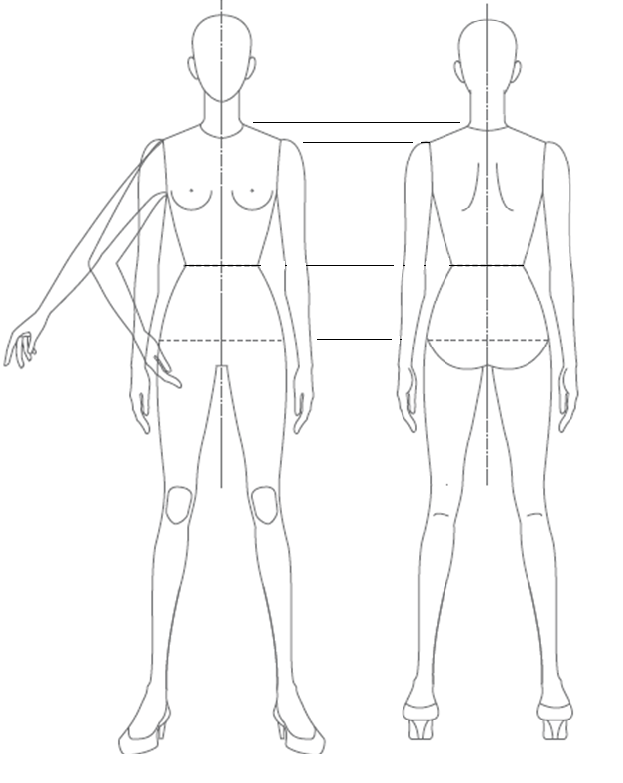 Приложение к приказу ДО ЯОот 16.12.2021 №390/01/03изменить согласно приказуНаименованиеМаксимальное время (мин)I этапI этапТехнический рисунок60 минутII этапII этапПрофессиональный модуль (технология, конструирование)3 часаIII этапIII этапТестовое задание20 минутПеревод текста иностранного языка40 минутФИОучастникаИндекс,домашний адресДата,место рожденияПаспортные данные(серия, №, кем и когда выдан, место регистрации);№ СНИЛСФИО преподавателя (сопровождающего)Дата рождения преподавателя (со-провождающего)В организационный комитет
по проведению областной олимпиады профессионального мастерства студентов по специальности 
29.00.00 Технология легкой промышленности № п/пПерсональные данныеИспользование персональных данных1.Фамилия, имя, отчествоиспользование в документации по проведению областной олимпиады профессионального мастерства студентов по специальности 29.00.00 Технология легкой промышленности, передача в СМИ, выставление в СМИ2.Дата рожденияиспользование в документации по проведению областной олимпиады профессионального мастерства студентов по специальности 29.00.00 Технология легкой промышленности 3.Паспортные данныеиспользование в документации по проведению областной олимпиады профессионального мастерства студентов по специальности 29.00.00 Технология легкой промышленности 4.Адрес места жительстваиспользование в документации по проведению областной олимпиады профессионального мастерства студентов по специальности 29.00.00 Технология легкой промышленности 5.Образованиеиспользование в документации по проведению областной олимпиады профессионального мастерства студентов по специальности 29.00.00 Технология легкой промышленности 6.Номер пенсионного свидетельства(СНИЛС)использование в документации по проведению областной олимпиады профессионального мастерства студентов по специальности 29.00.00 Технология легкой промышленности №п/пНомер участника, полученный при жеребьёвкеФамилия, Имя,Отчество 
участникаПрофессиональная образовательная организацияОценка результатов выполнения задания в баллахИтоговая оценка выполнения заданий в баллахИтоговая оценка выполнения заданий в баллахИтоговая оценка выполнения заданий в баллахЗанятое 
место№п/пНомер участника, полученный при жеребьёвкеФамилия, Имя,Отчество 
участникаПрофессиональная образовательная организацияI этапII этапIII этапФамилия, имя, отчествоДолжностьПредседатель жюриЧлены жюри